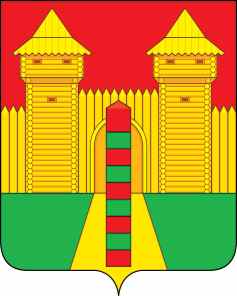 АДМИНИСТРАЦИЯ  МУНИЦИПАЛЬНОГО  ОБРАЗОВАНИЯ «ШУМЯЧСКИЙ   РАЙОН» СМОЛЕНСКОЙ  ОБЛАСТИПОСТАНОВЛЕНИЕот 07.11.2023г. № 510        п. ШумячиВ  соответствии с Федеральными  законами от 06.10.2023 года №131-ФЗ «Об общих принципах организации местного самоуправления в Российской Федерации, от 27 июля 2010 года № 210-ФЗ «Об организации предоставления государственных и муниципальных услуг», от 30.12.2020 №509 -ФЗ «О внесении изменений в отдельные законодательные акты Российской Федерации и постановлением Правительства РФ от 20.07.2021 №1228 «Об утверждении правил разработки и утверждения административных регламентов предоставления государственных услуг, о внесении изменений в некоторые акты Правительства Российской Федерации и признании утратившими силу некоторых актов и отдельных положений актов Правительства Российской Федерации», распоряжением Правительства Российской Федерации от 31.01.2017 №147-р «О целевых моделях упрощения процедур ведения бизнеса и повышения инвестиционной привлекательности субъектов Российской Федерации», Уставом Администрации муниципального образования «Шумячский район» Смоленской области, Уставом Шумячского городского поселения  Администрация муниципального образования «Шумячский район» Смоленской области	П О С Т А Н О В Л Я Е Т:Внести в Административный регламент предоставления муниципальной услуги «Присвоение адреса объекту адресации, изменение и аннулирование такого адреса», утвержденный постановлением Администрации муниципального образования «Шумячский район» Смоленской области  от 26.06.2023 №281 «Об утверждении Административного регламента предоставления муниципальной услуги «Присвоение адреса объекту адресации, изменение и аннулирование такого адреса» (в редакции постановления Администрации муниципального образования «Шумячский район» Смоленской области от 22.09.2023 №431) следующее изменение:          1. В пункте 2.6. Срок предоставления муниципальной услуги и выдачи (направления) документов, являющихся результатом предоставления муниципальной услуги слова «6 рабочих дней» заменить на слова «5 рабочих дней».       2. Настоящее постановление вступает в силу со дня его подписания.Глава муниципального образования«Шумячский район» Смоленской области                                       А.Н. ВасильевО внесении изменений в Административный регламент предоставления муниципальной услуги «Присвоение адреса объекту адресации, изменение и аннулирование такого адреса», утвержденный постановлением Администрации муниципального образования «Шумячский район» Смоленской области от 26.06.2023 №281  